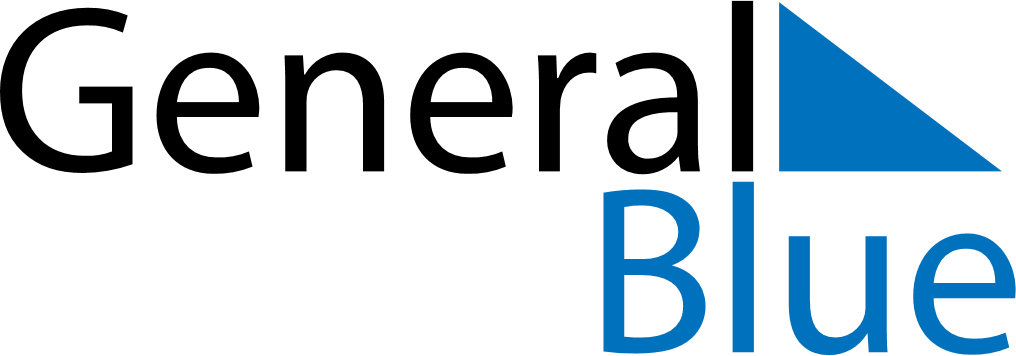 August 2024August 2024August 2024August 2024August 2024August 2024Marano di Napoli, Campania, ItalyMarano di Napoli, Campania, ItalyMarano di Napoli, Campania, ItalyMarano di Napoli, Campania, ItalyMarano di Napoli, Campania, ItalyMarano di Napoli, Campania, ItalySunday Monday Tuesday Wednesday Thursday Friday Saturday 1 2 3 Sunrise: 5:59 AM Sunset: 8:19 PM Daylight: 14 hours and 19 minutes. Sunrise: 6:00 AM Sunset: 8:18 PM Daylight: 14 hours and 17 minutes. Sunrise: 6:01 AM Sunset: 8:17 PM Daylight: 14 hours and 15 minutes. 4 5 6 7 8 9 10 Sunrise: 6:02 AM Sunset: 8:16 PM Daylight: 14 hours and 13 minutes. Sunrise: 6:03 AM Sunset: 8:15 PM Daylight: 14 hours and 11 minutes. Sunrise: 6:04 AM Sunset: 8:13 PM Daylight: 14 hours and 9 minutes. Sunrise: 6:05 AM Sunset: 8:12 PM Daylight: 14 hours and 7 minutes. Sunrise: 6:06 AM Sunset: 8:11 PM Daylight: 14 hours and 4 minutes. Sunrise: 6:07 AM Sunset: 8:10 PM Daylight: 14 hours and 2 minutes. Sunrise: 6:08 AM Sunset: 8:08 PM Daylight: 14 hours and 0 minutes. 11 12 13 14 15 16 17 Sunrise: 6:09 AM Sunset: 8:07 PM Daylight: 13 hours and 58 minutes. Sunrise: 6:10 AM Sunset: 8:06 PM Daylight: 13 hours and 55 minutes. Sunrise: 6:11 AM Sunset: 8:04 PM Daylight: 13 hours and 53 minutes. Sunrise: 6:12 AM Sunset: 8:03 PM Daylight: 13 hours and 51 minutes. Sunrise: 6:13 AM Sunset: 8:02 PM Daylight: 13 hours and 48 minutes. Sunrise: 6:14 AM Sunset: 8:00 PM Daylight: 13 hours and 46 minutes. Sunrise: 6:15 AM Sunset: 7:59 PM Daylight: 13 hours and 43 minutes. 18 19 20 21 22 23 24 Sunrise: 6:16 AM Sunset: 7:57 PM Daylight: 13 hours and 41 minutes. Sunrise: 6:17 AM Sunset: 7:56 PM Daylight: 13 hours and 39 minutes. Sunrise: 6:18 AM Sunset: 7:54 PM Daylight: 13 hours and 36 minutes. Sunrise: 6:19 AM Sunset: 7:53 PM Daylight: 13 hours and 34 minutes. Sunrise: 6:20 AM Sunset: 7:51 PM Daylight: 13 hours and 31 minutes. Sunrise: 6:21 AM Sunset: 7:50 PM Daylight: 13 hours and 29 minutes. Sunrise: 6:22 AM Sunset: 7:48 PM Daylight: 13 hours and 26 minutes. 25 26 27 28 29 30 31 Sunrise: 6:23 AM Sunset: 7:47 PM Daylight: 13 hours and 24 minutes. Sunrise: 6:24 AM Sunset: 7:45 PM Daylight: 13 hours and 21 minutes. Sunrise: 6:25 AM Sunset: 7:44 PM Daylight: 13 hours and 19 minutes. Sunrise: 6:26 AM Sunset: 7:42 PM Daylight: 13 hours and 16 minutes. Sunrise: 6:27 AM Sunset: 7:41 PM Daylight: 13 hours and 13 minutes. Sunrise: 6:28 AM Sunset: 7:39 PM Daylight: 13 hours and 11 minutes. Sunrise: 6:29 AM Sunset: 7:37 PM Daylight: 13 hours and 8 minutes. 